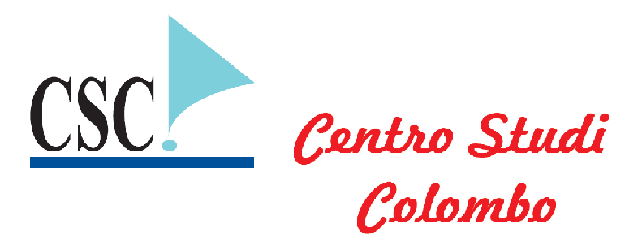 Glossario di biologia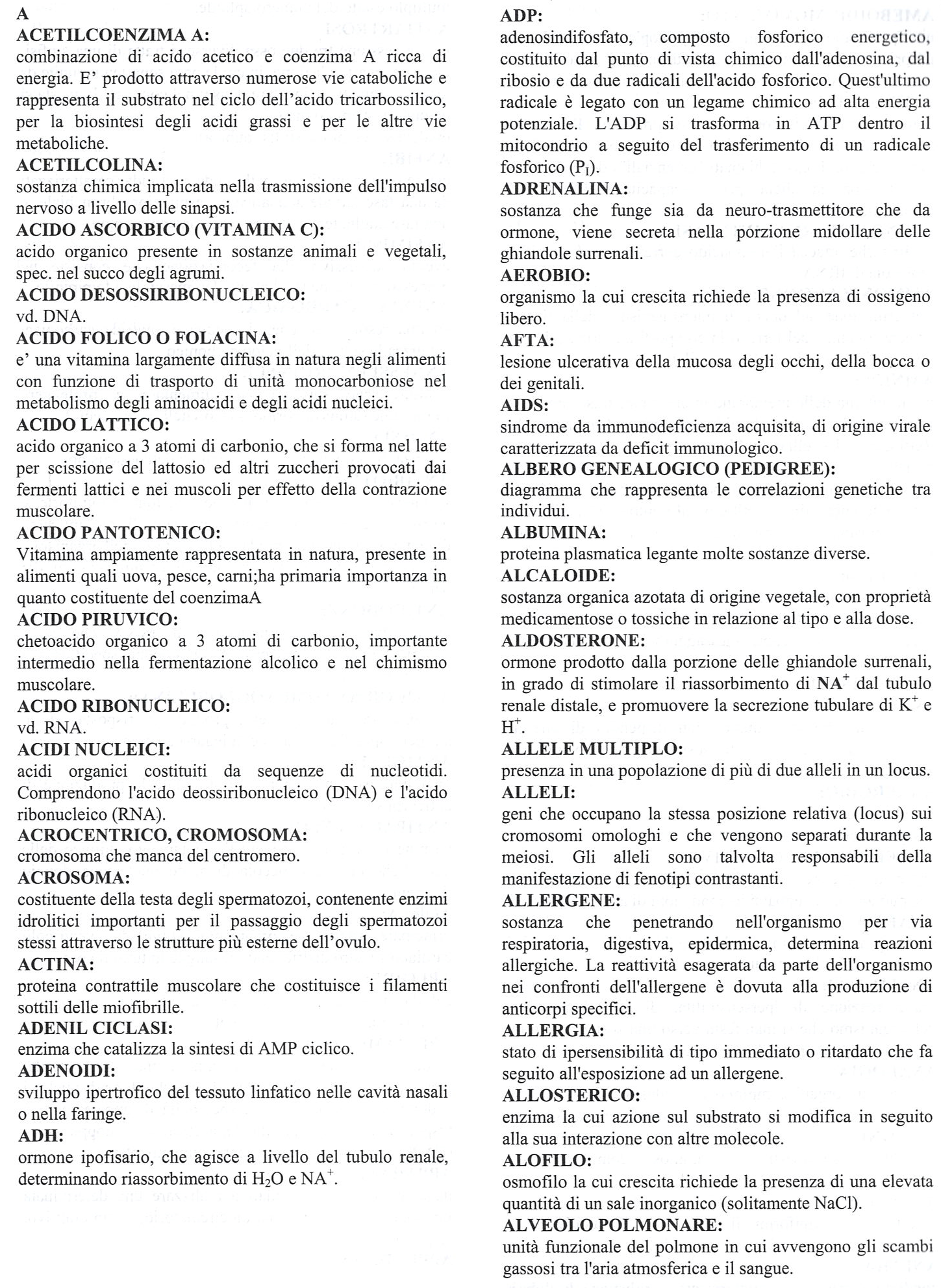 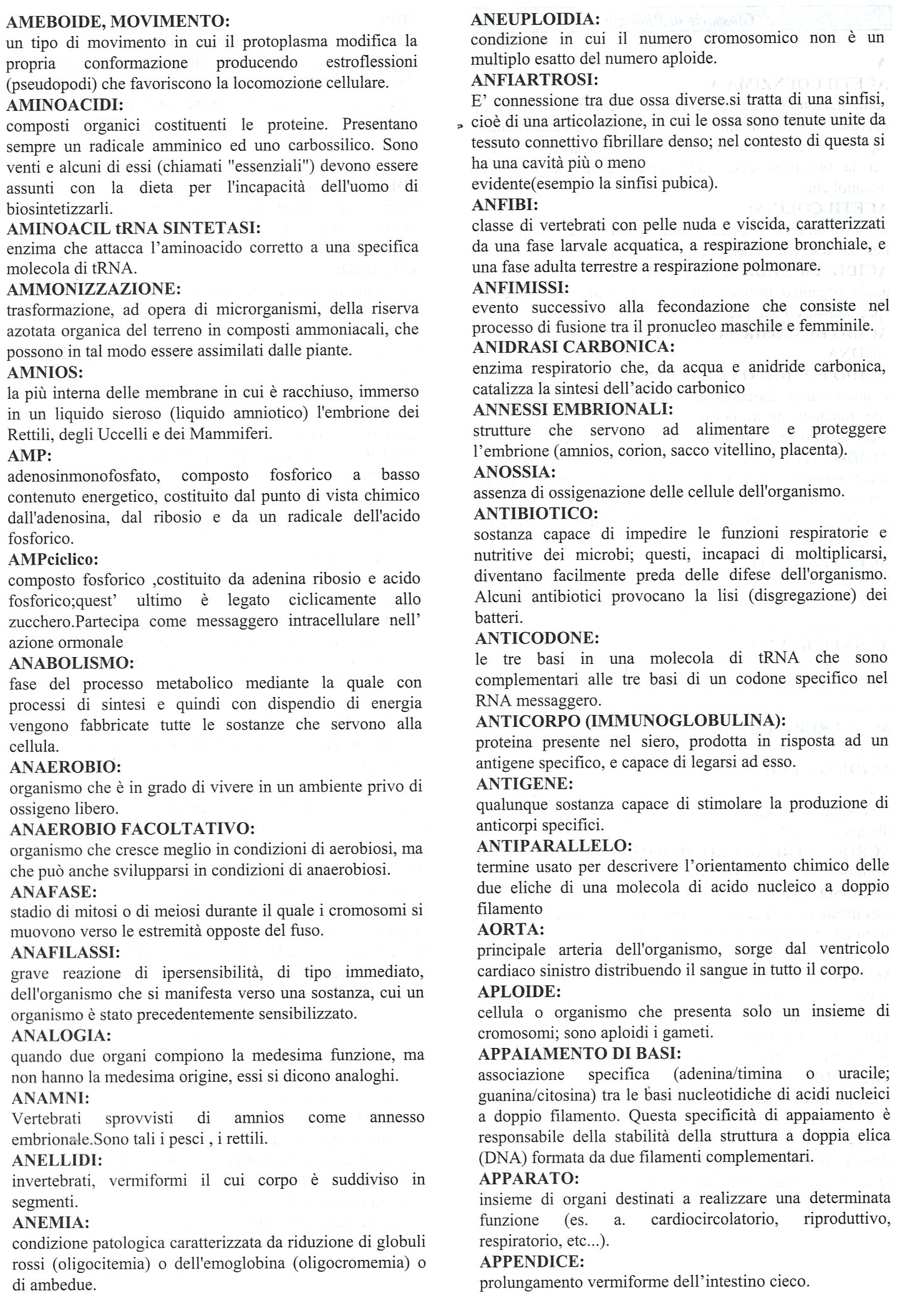 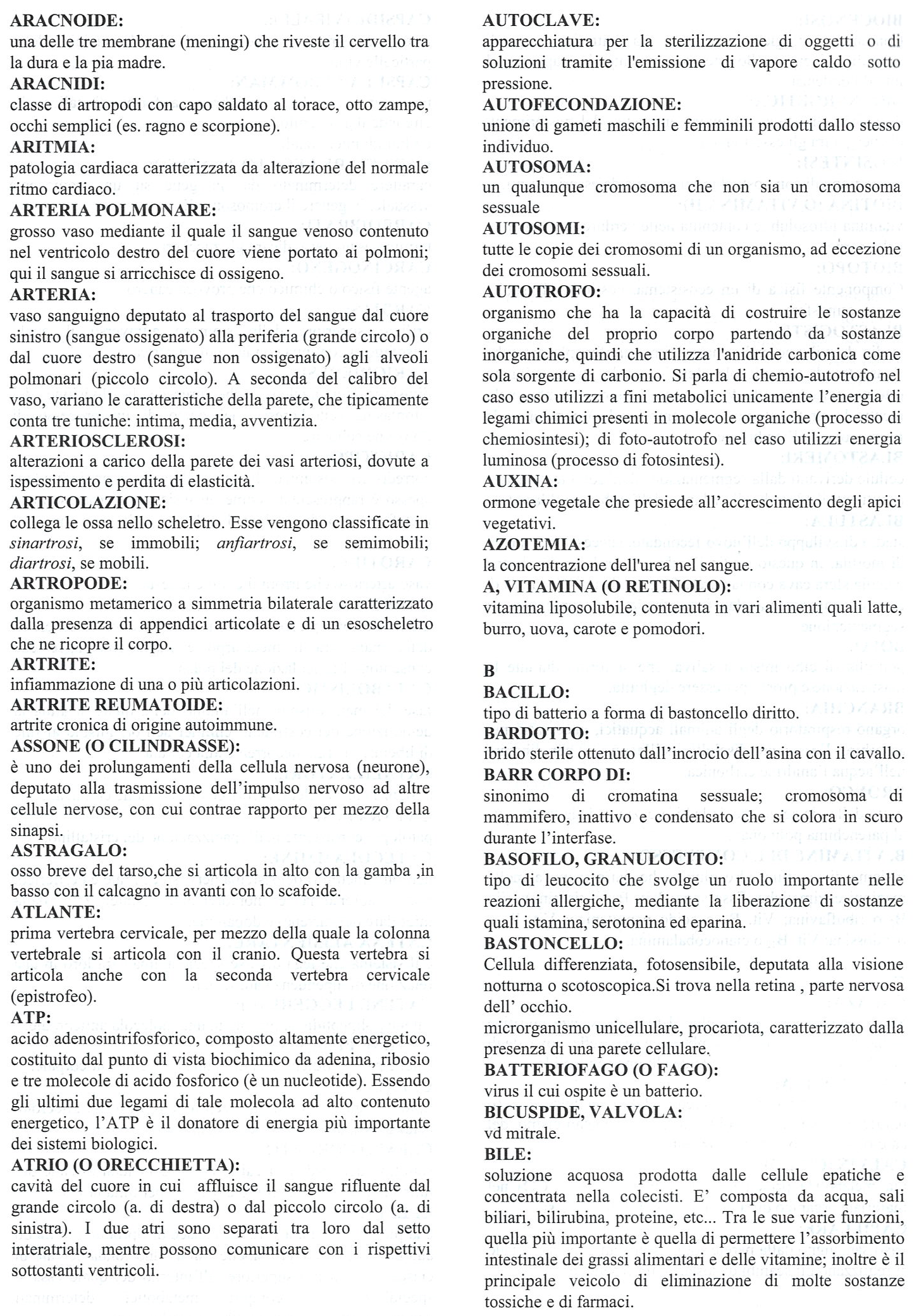 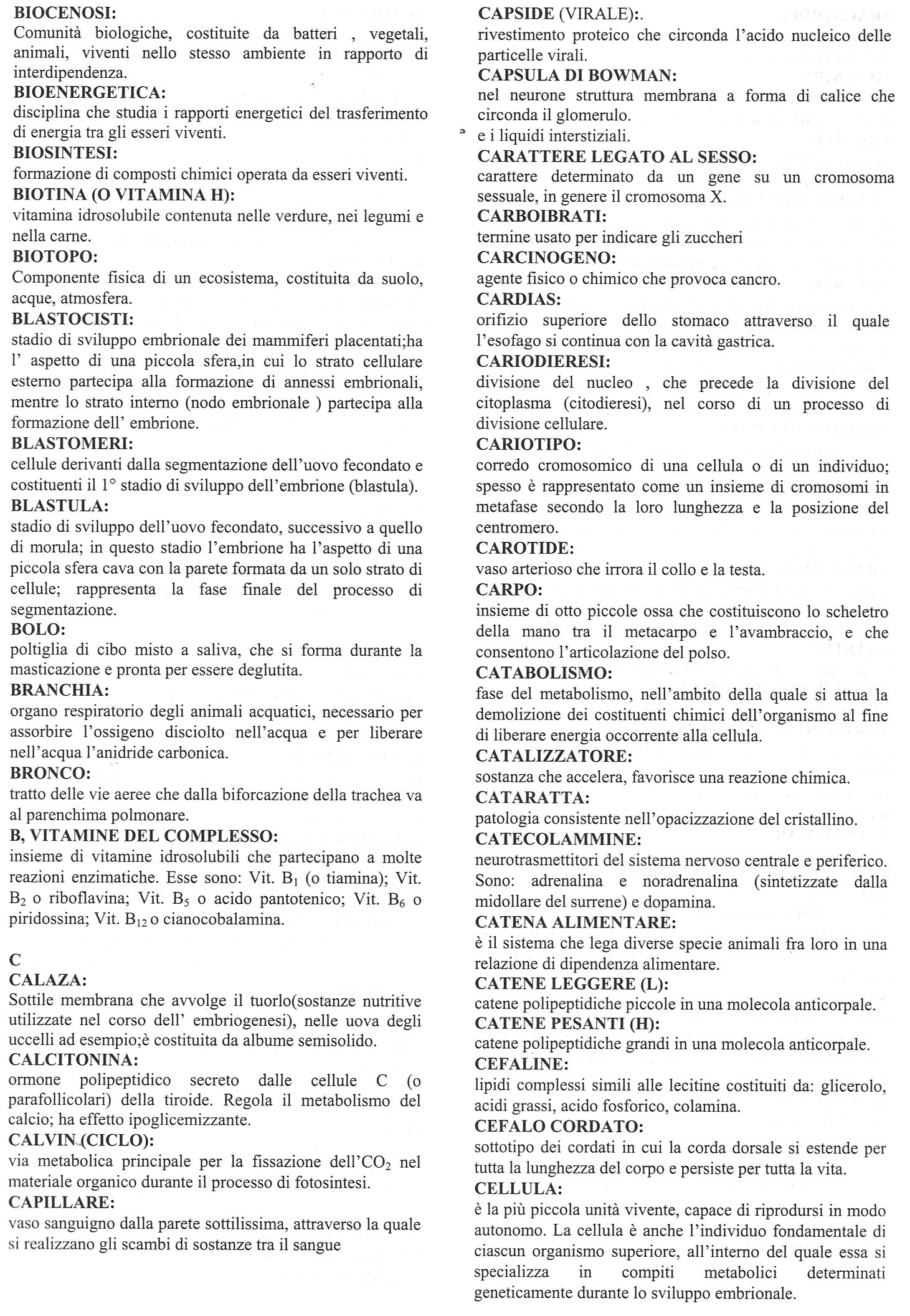 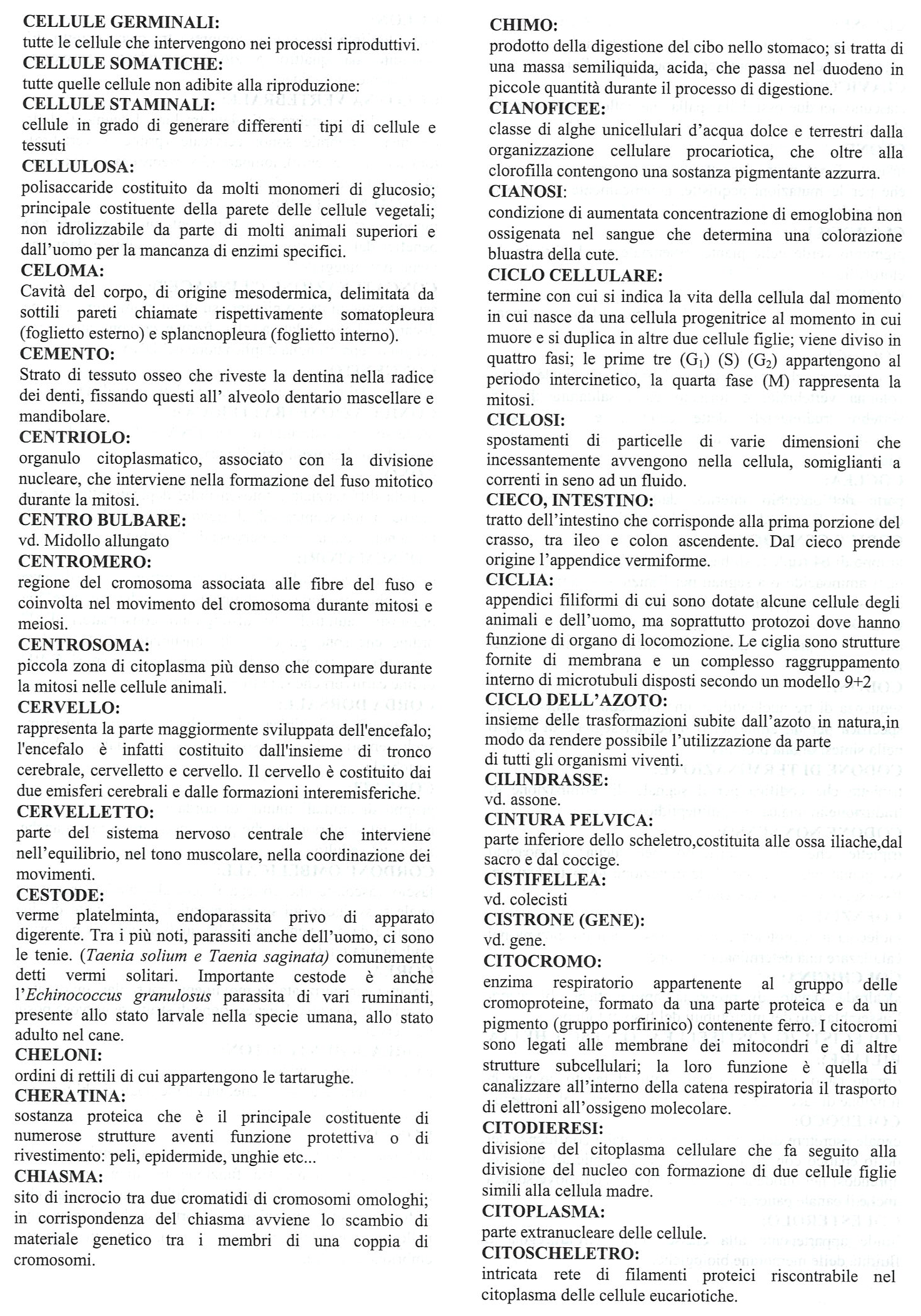 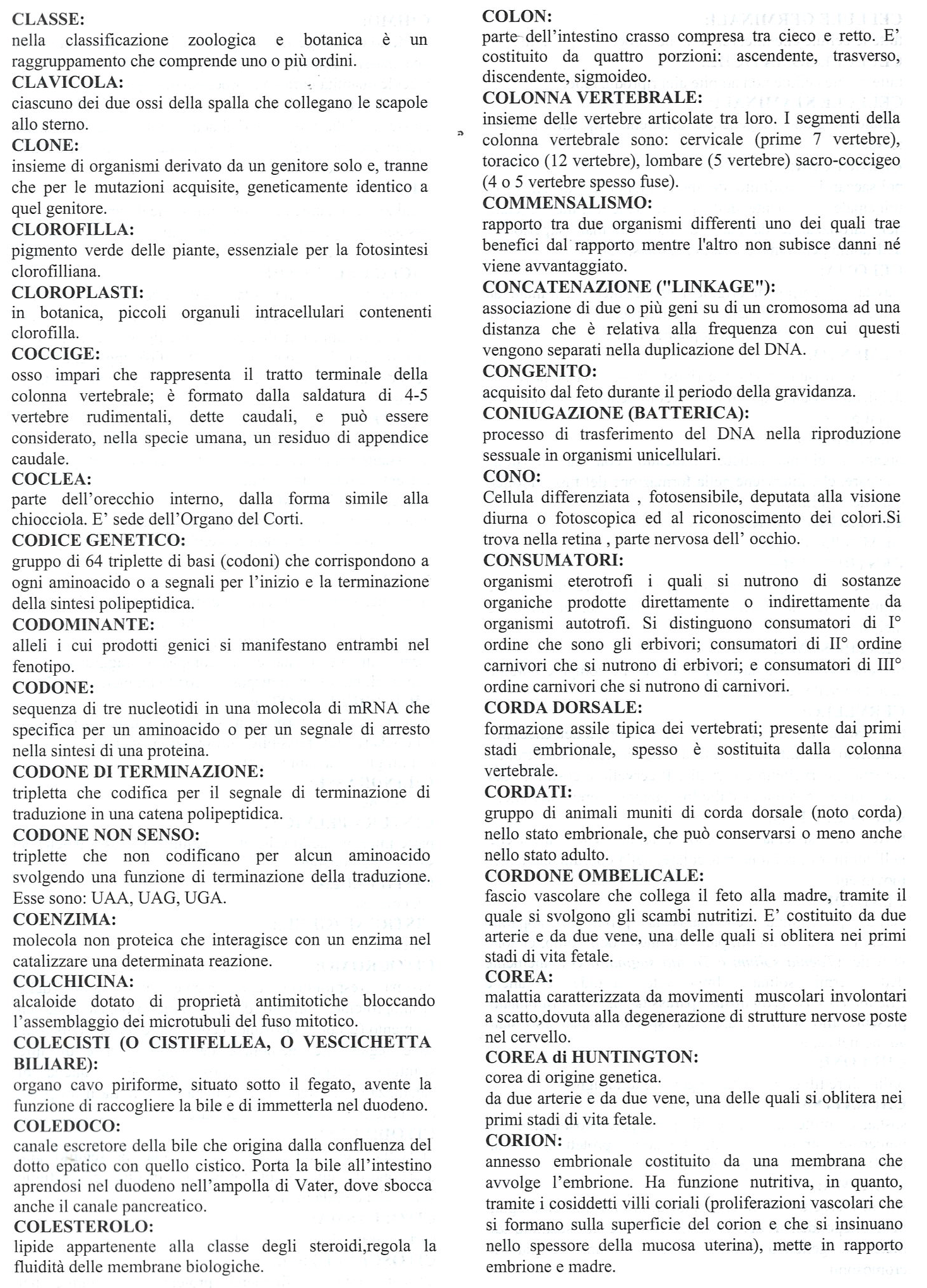 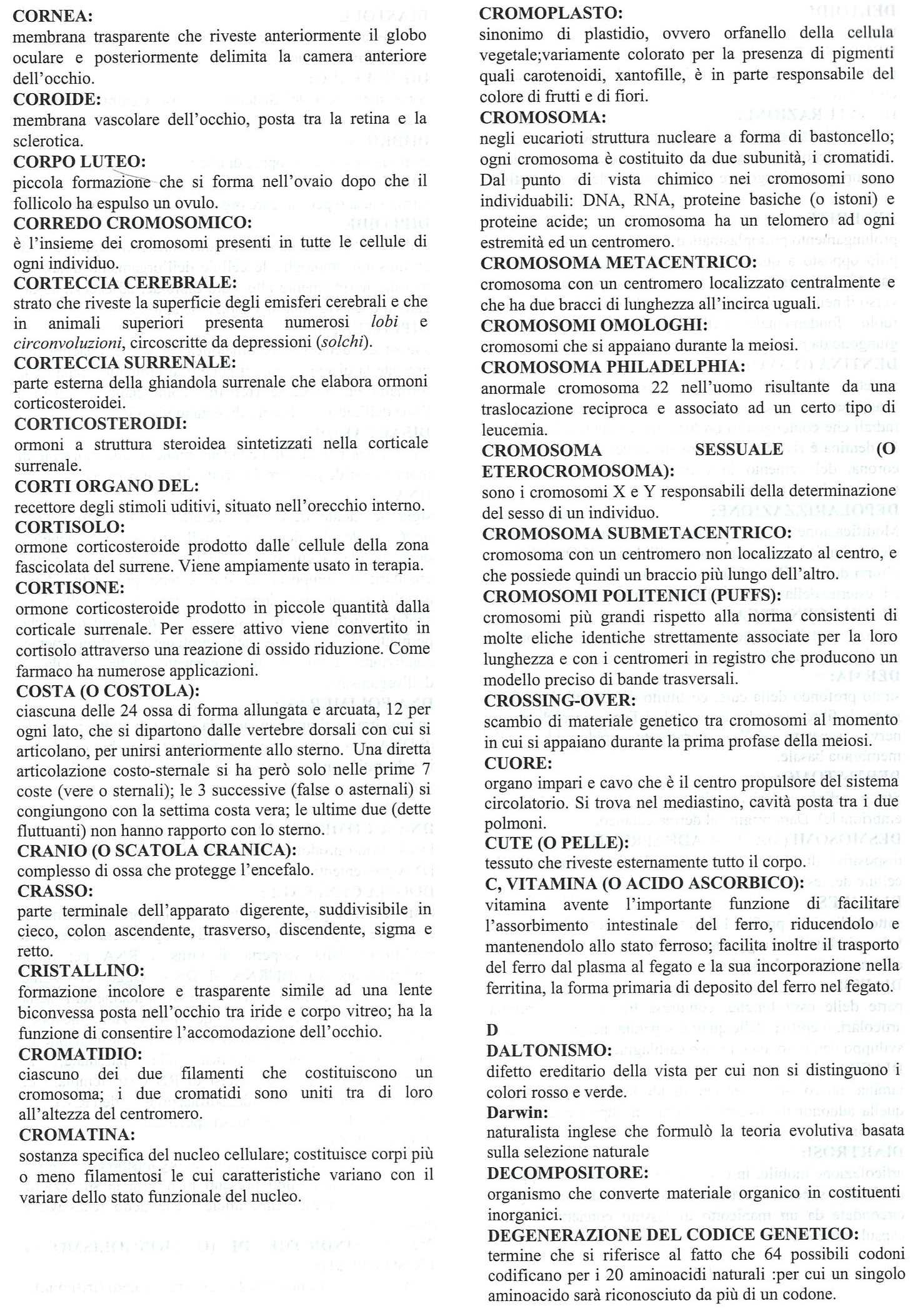 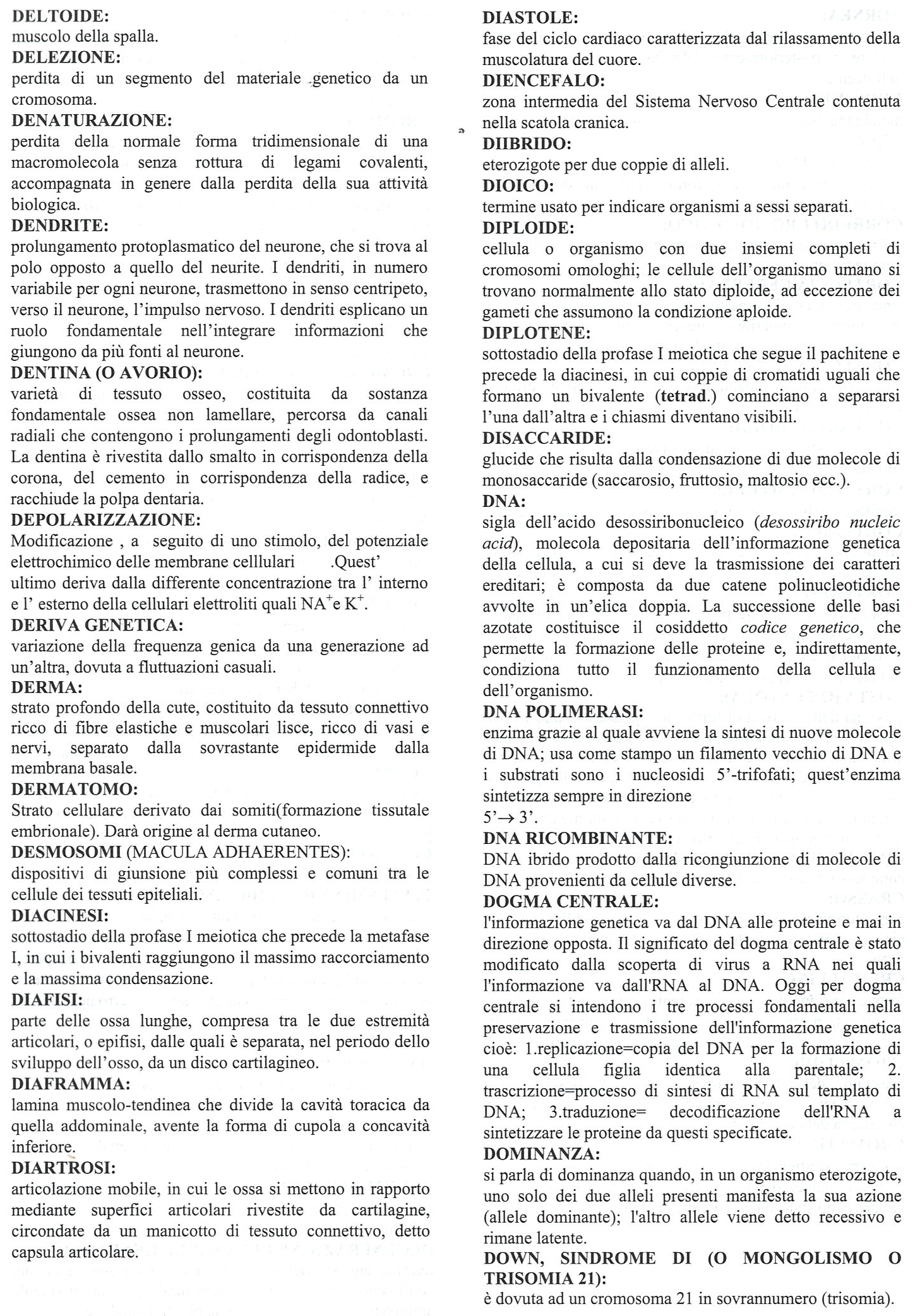 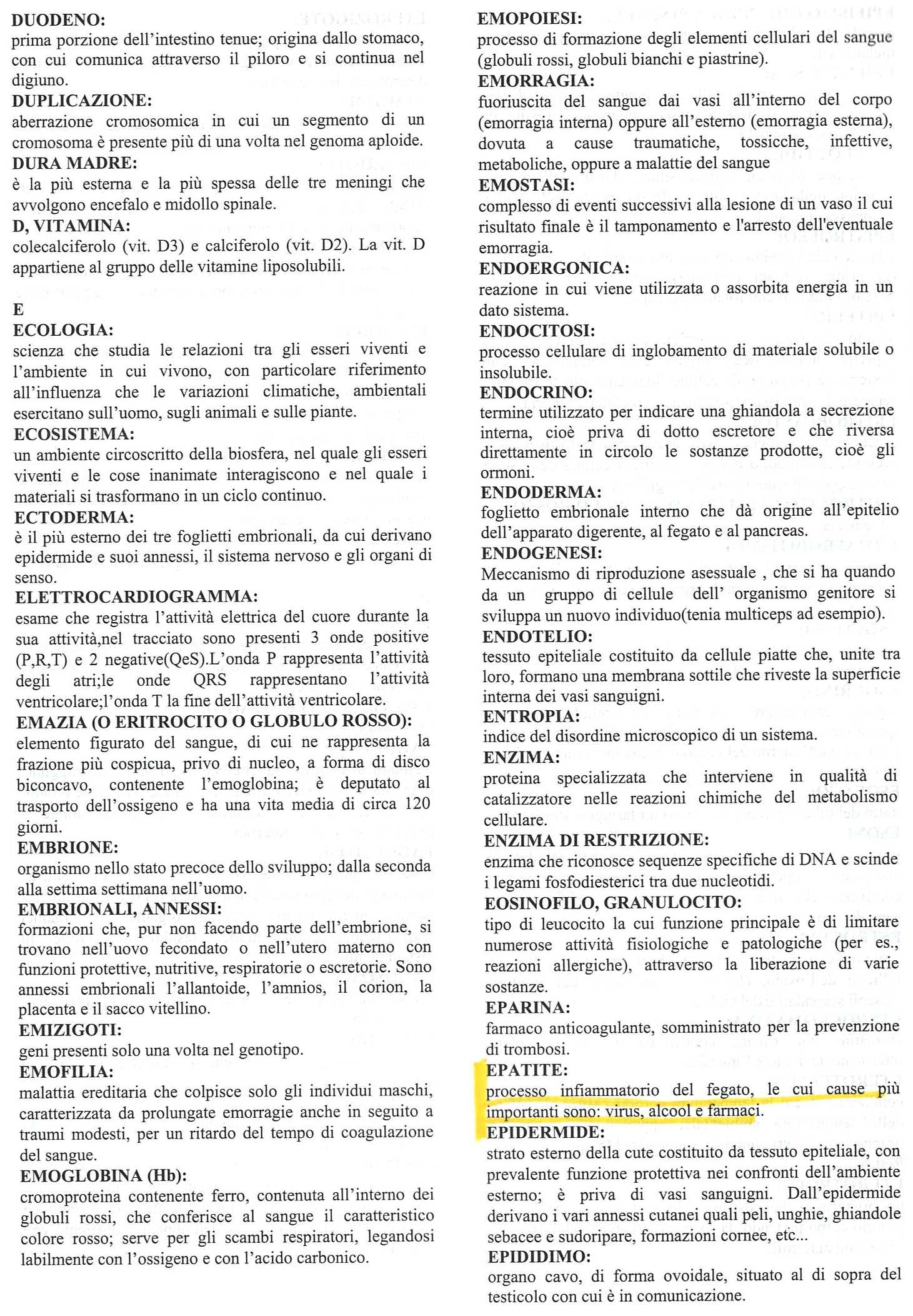 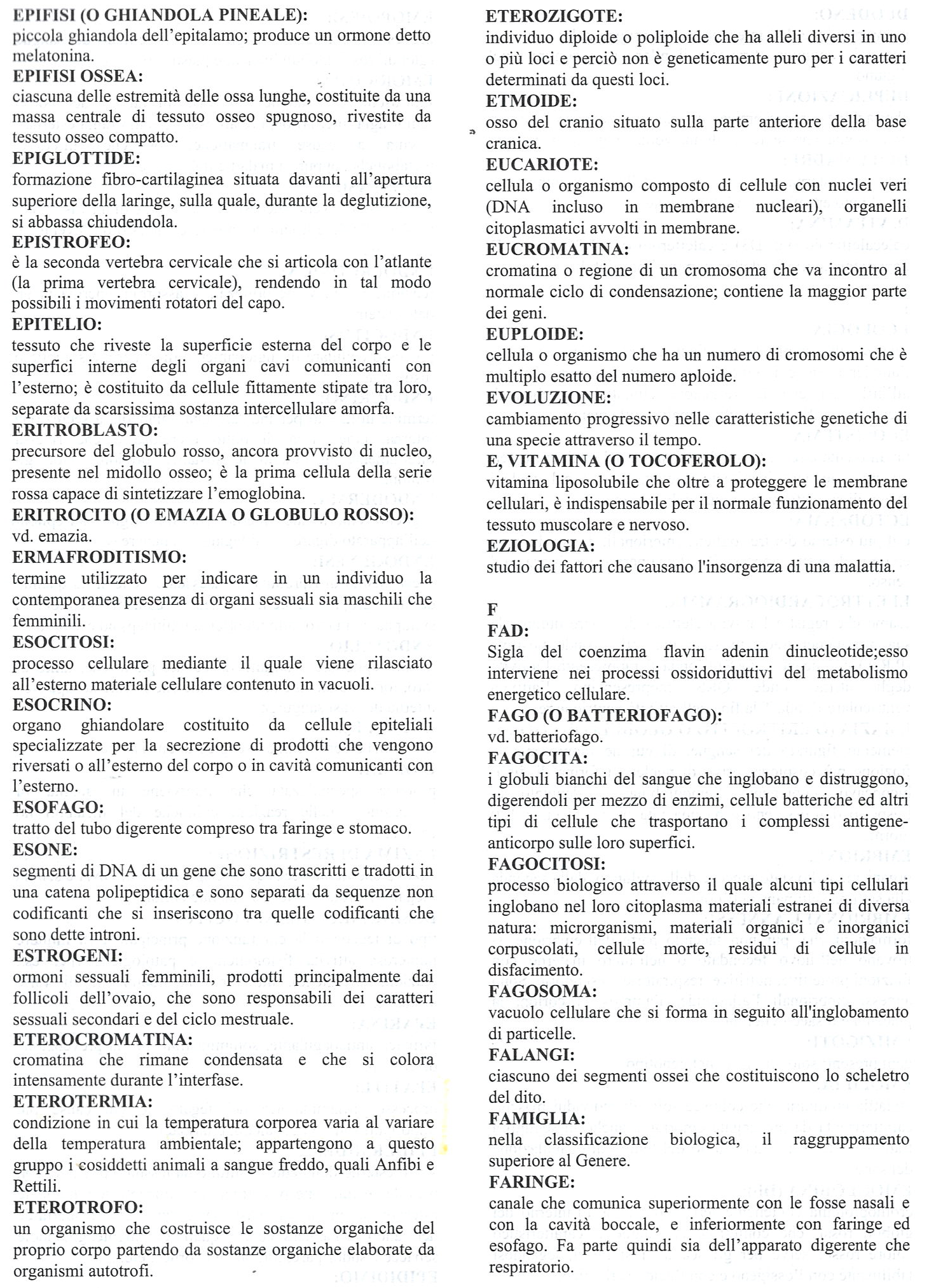 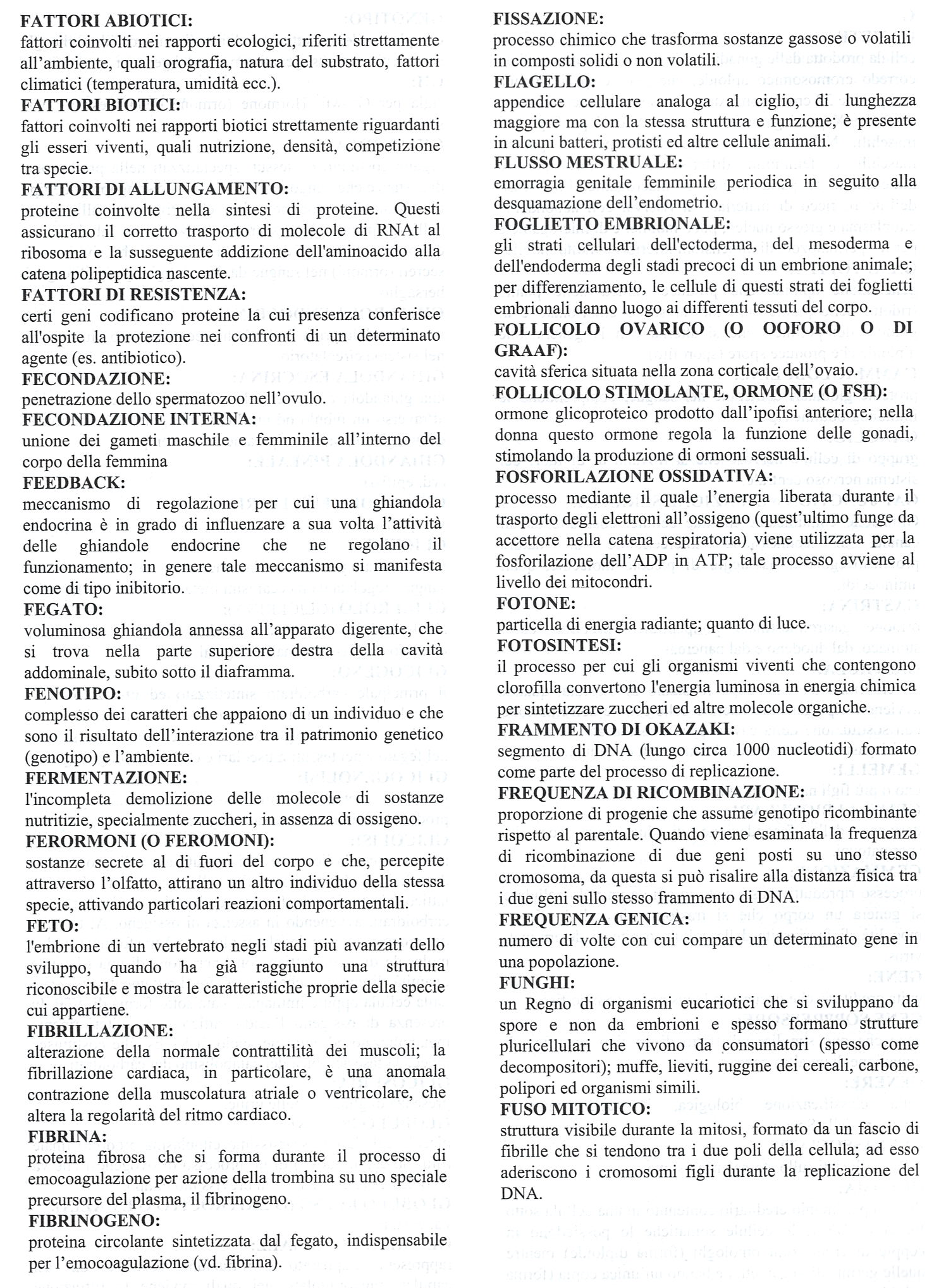 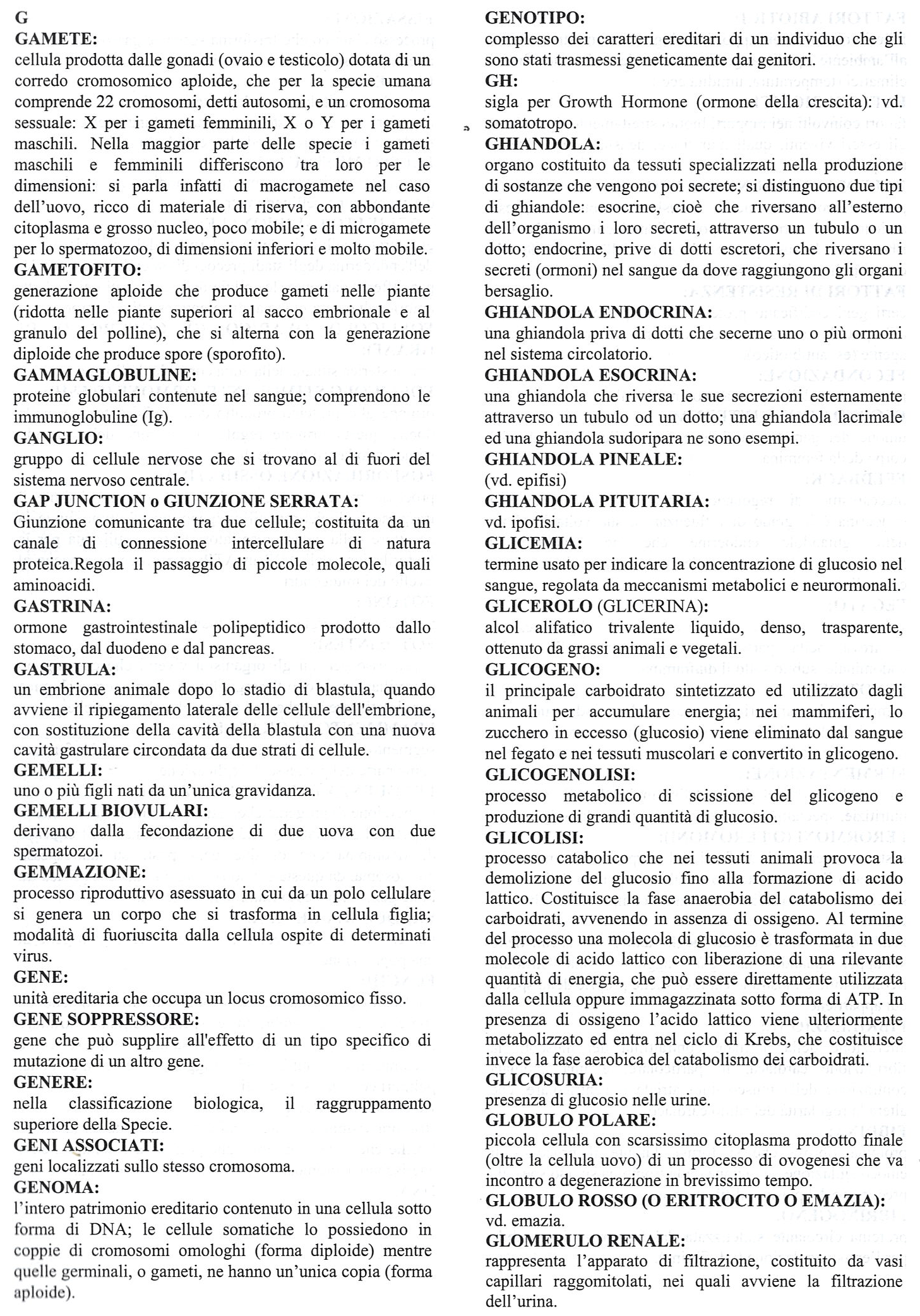 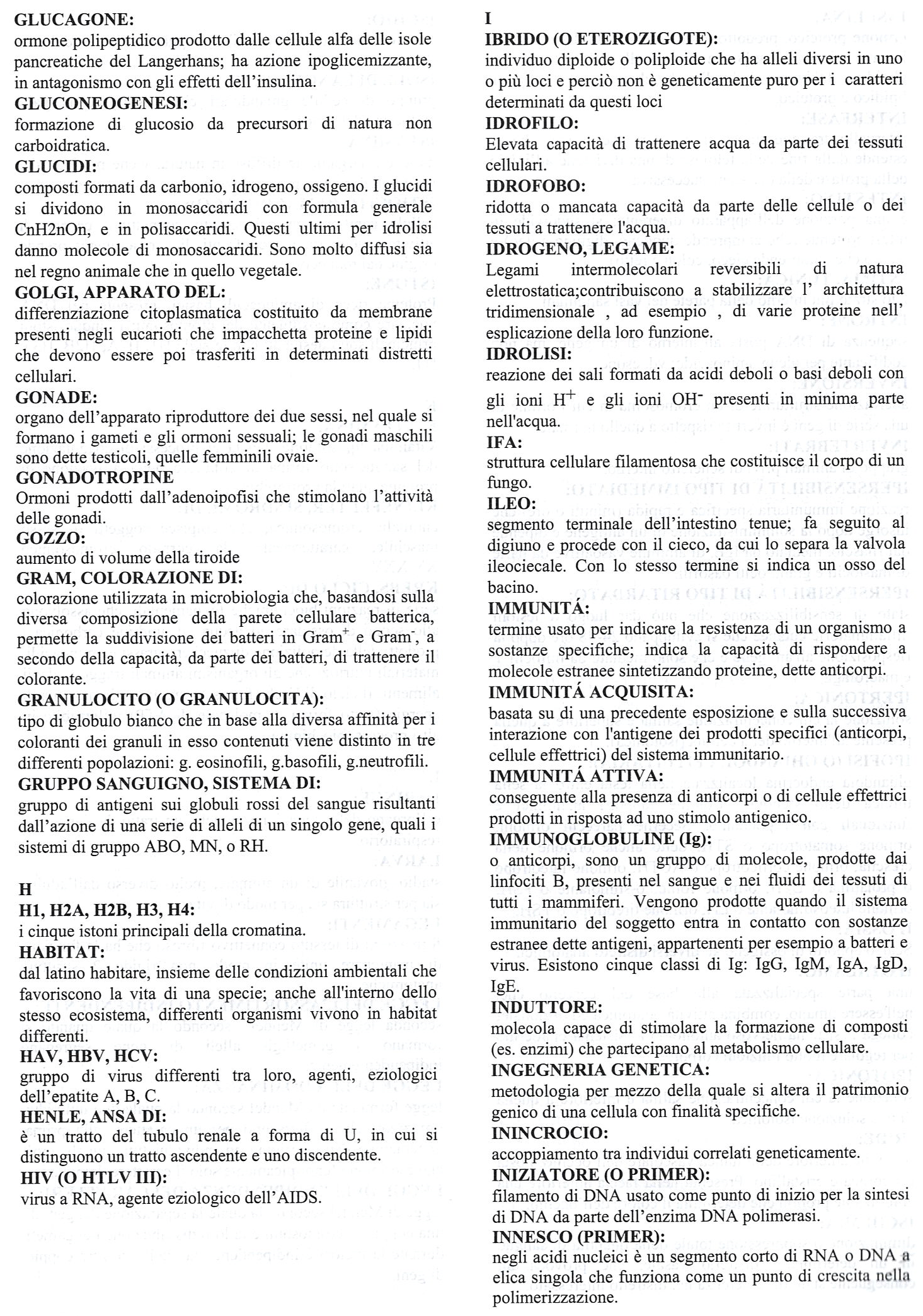 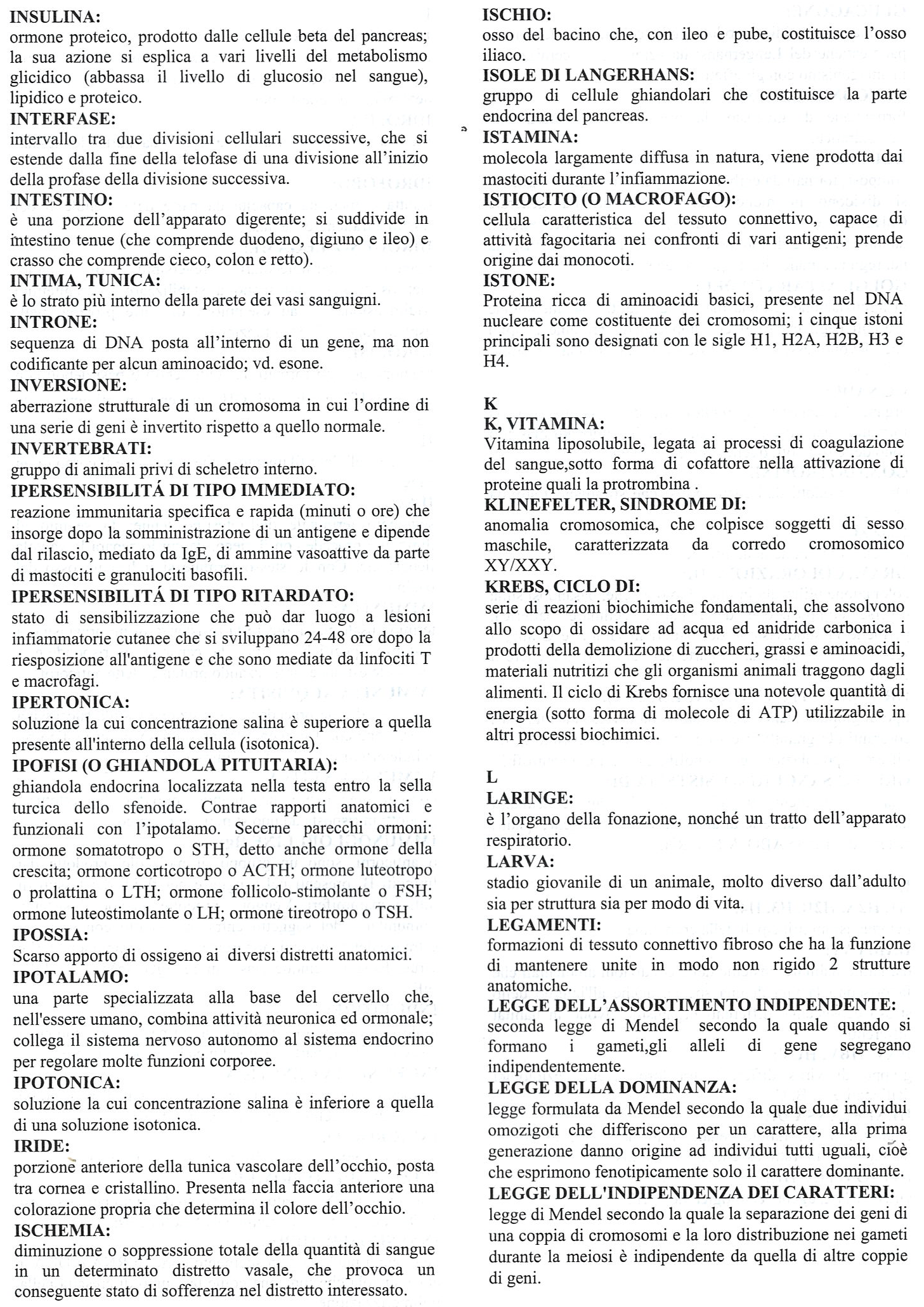 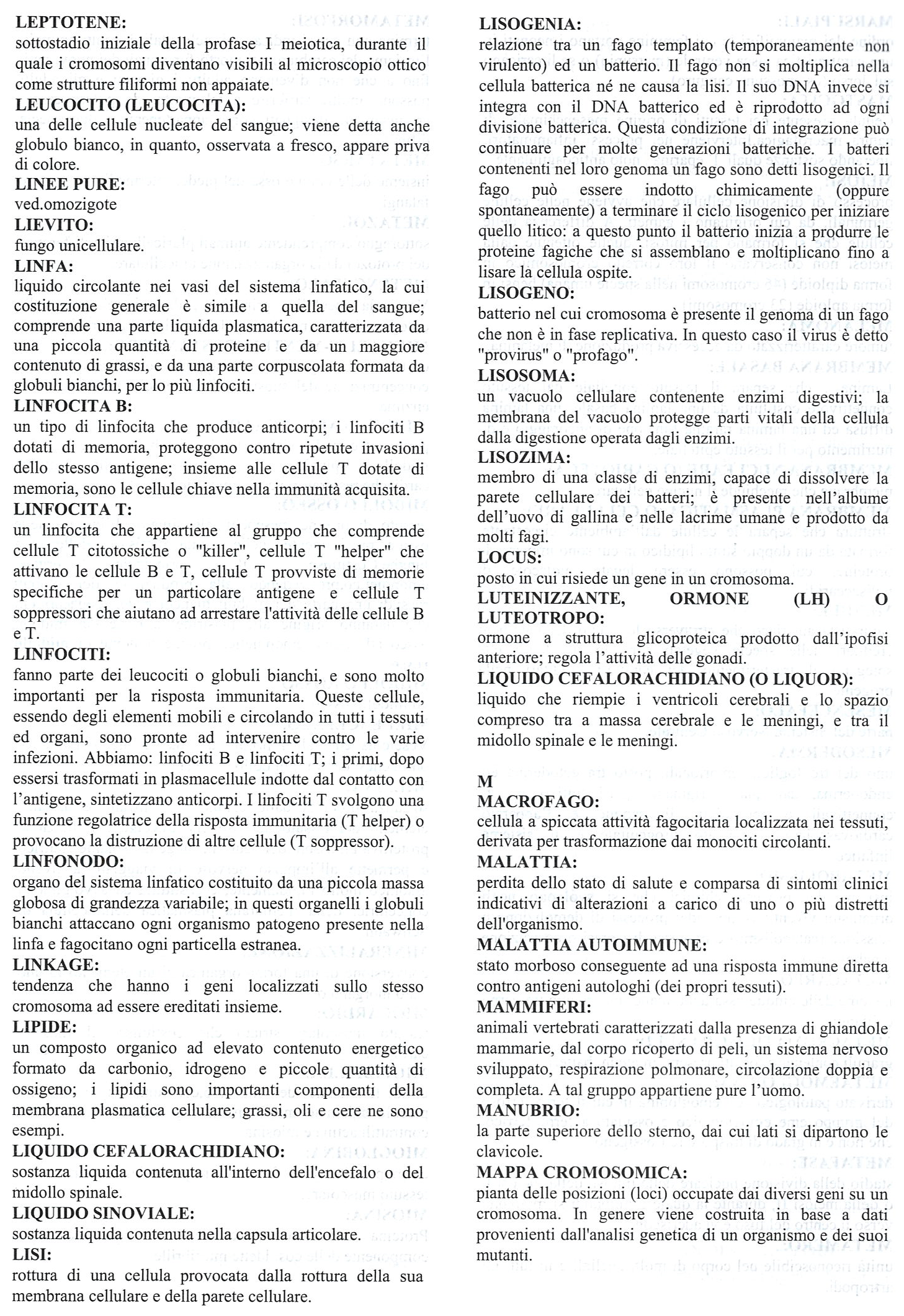 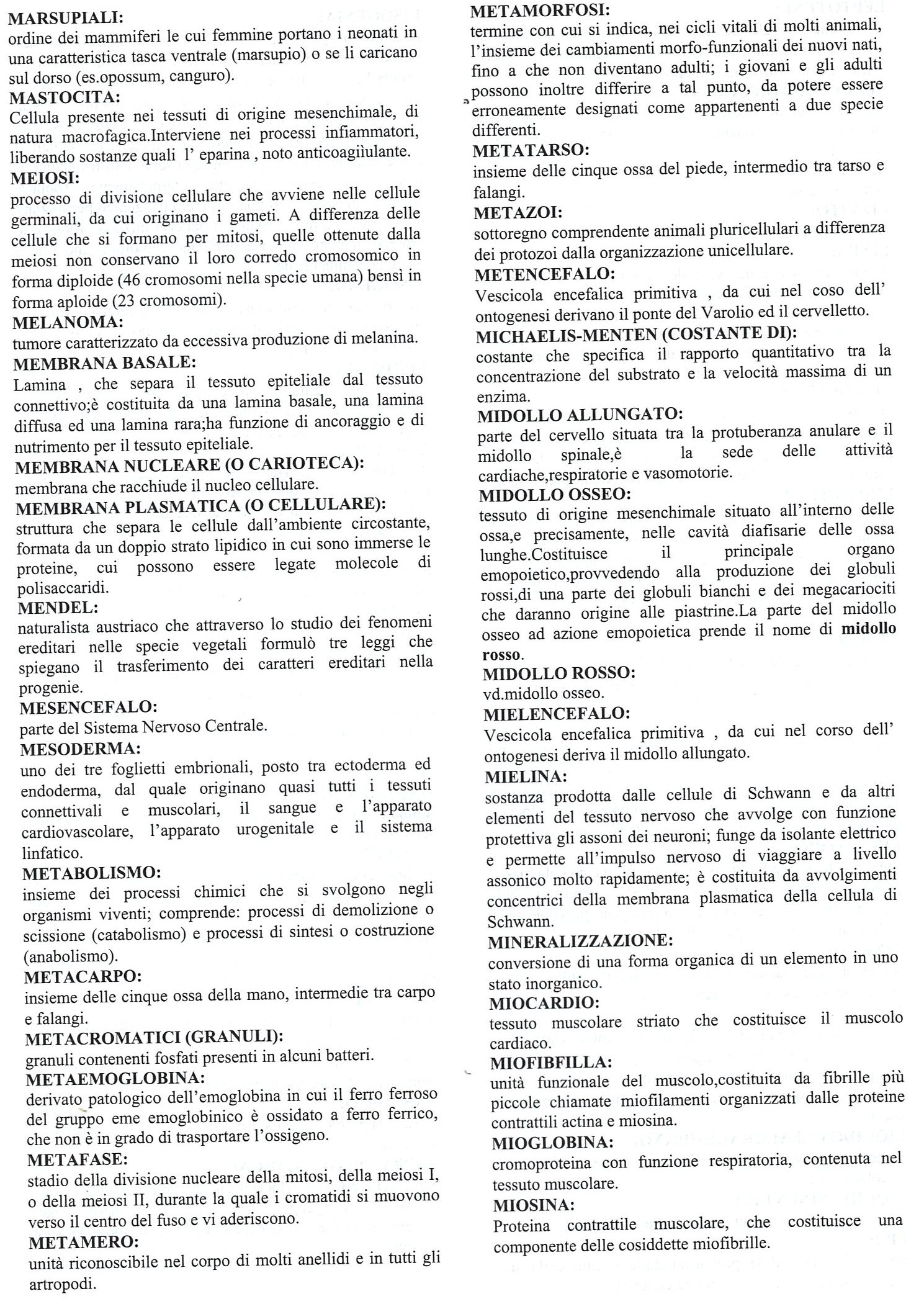 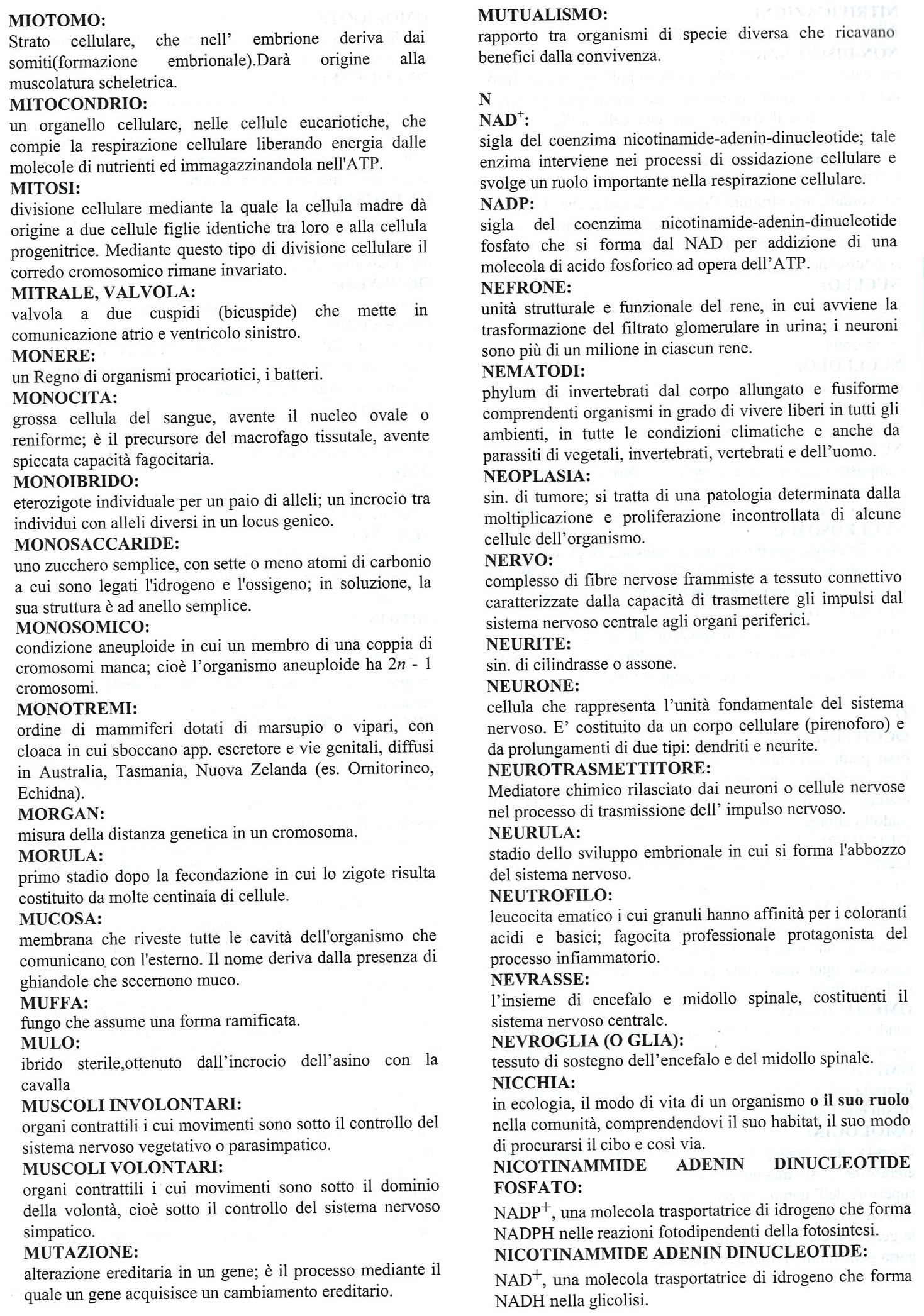 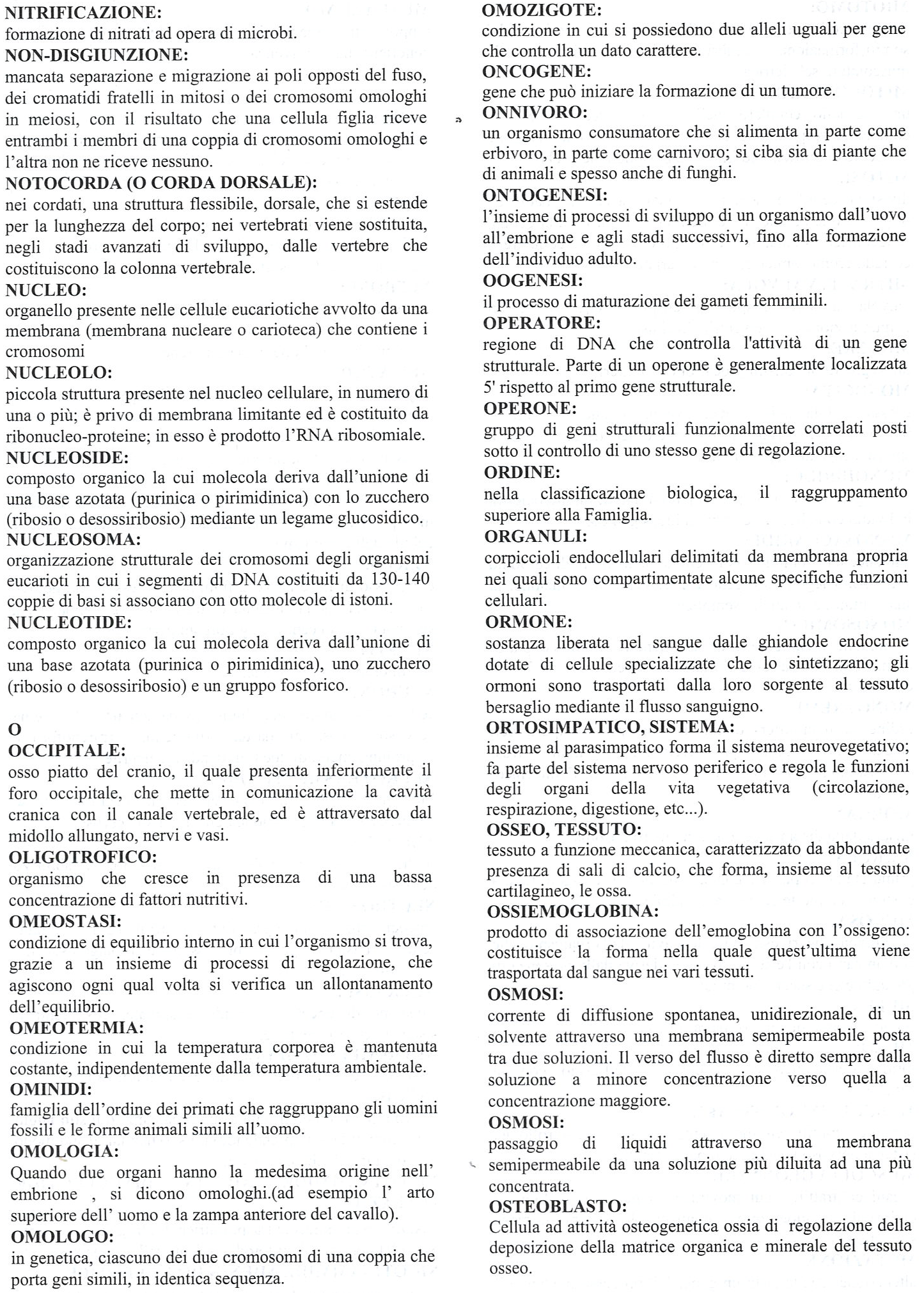 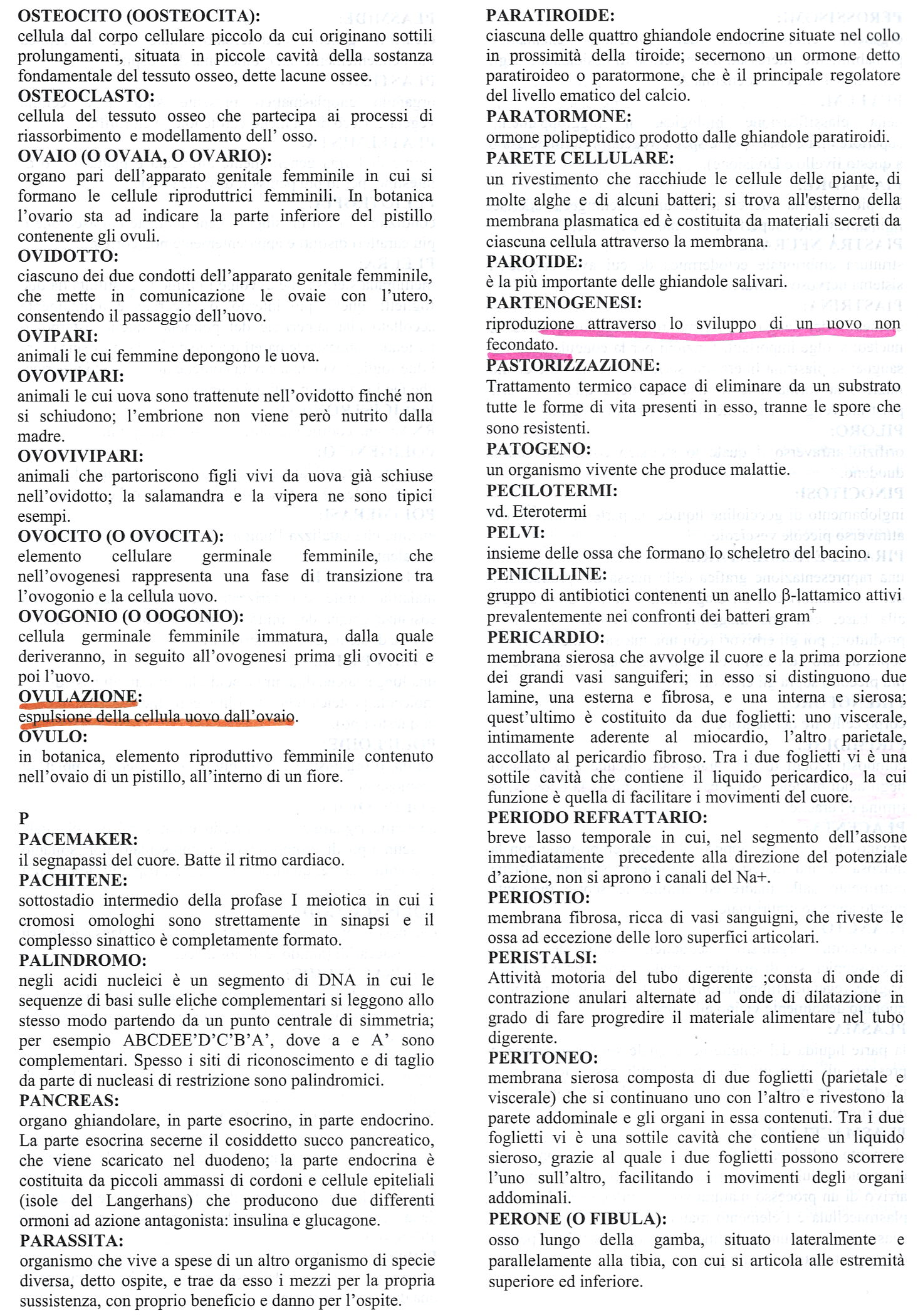 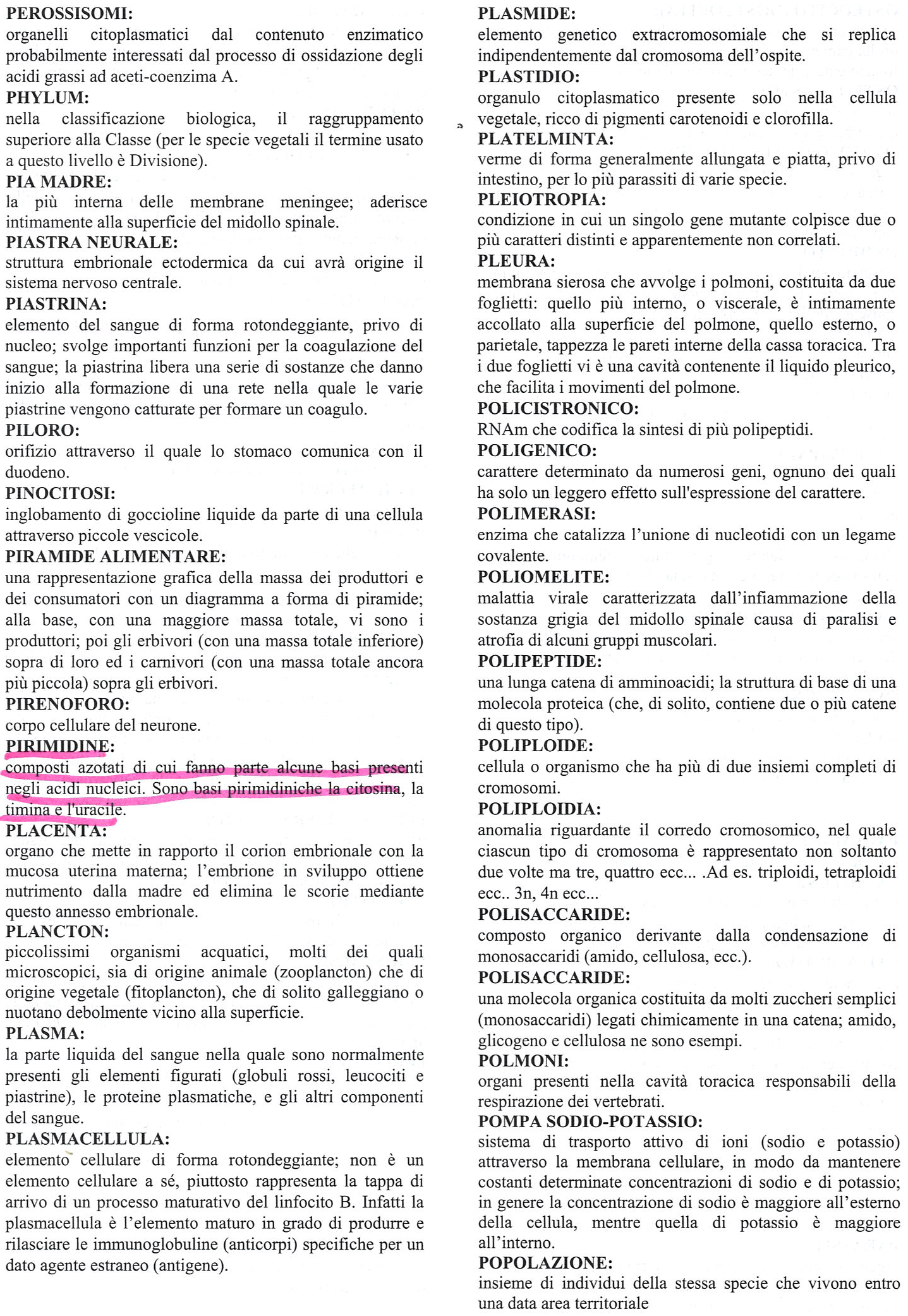 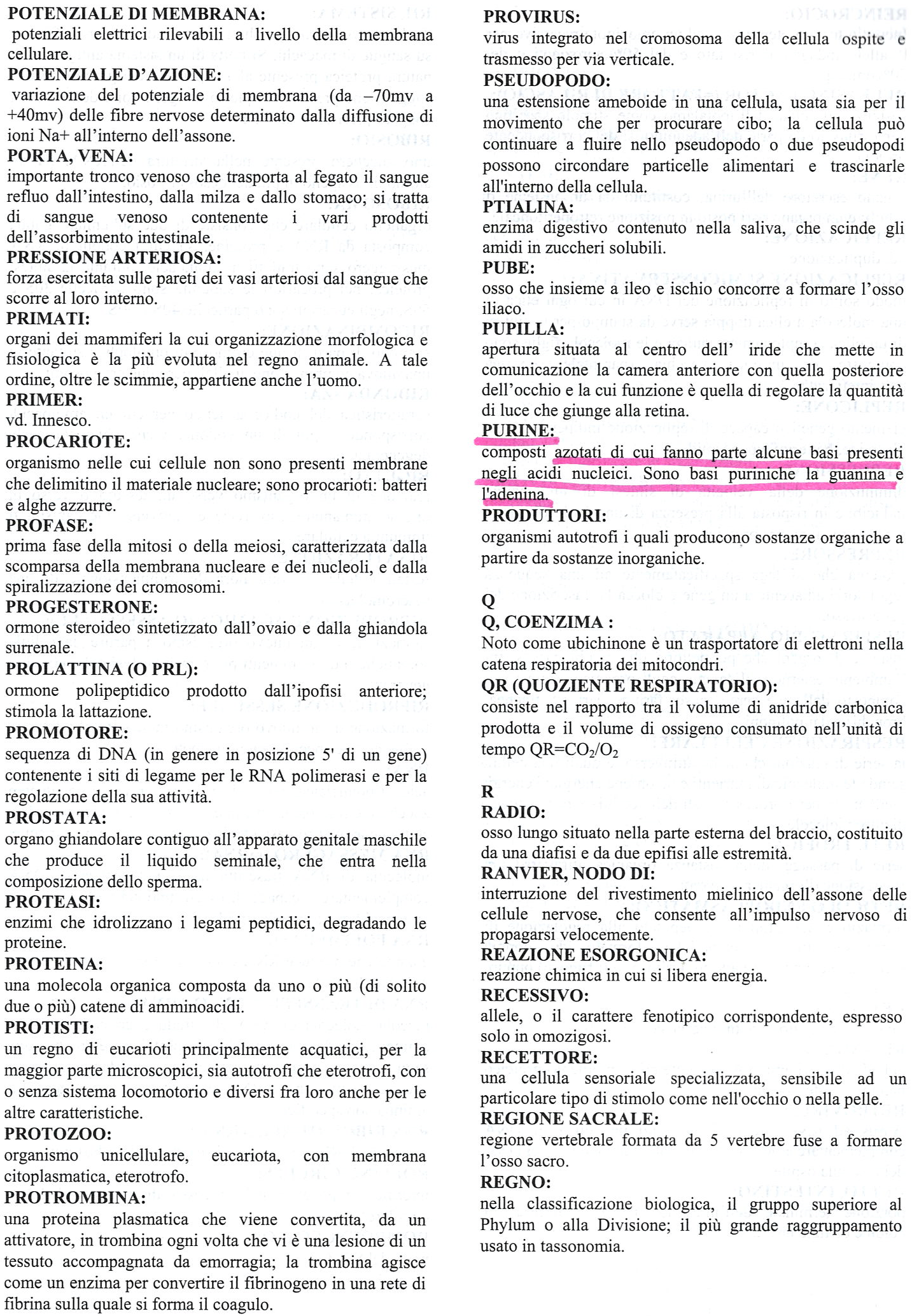 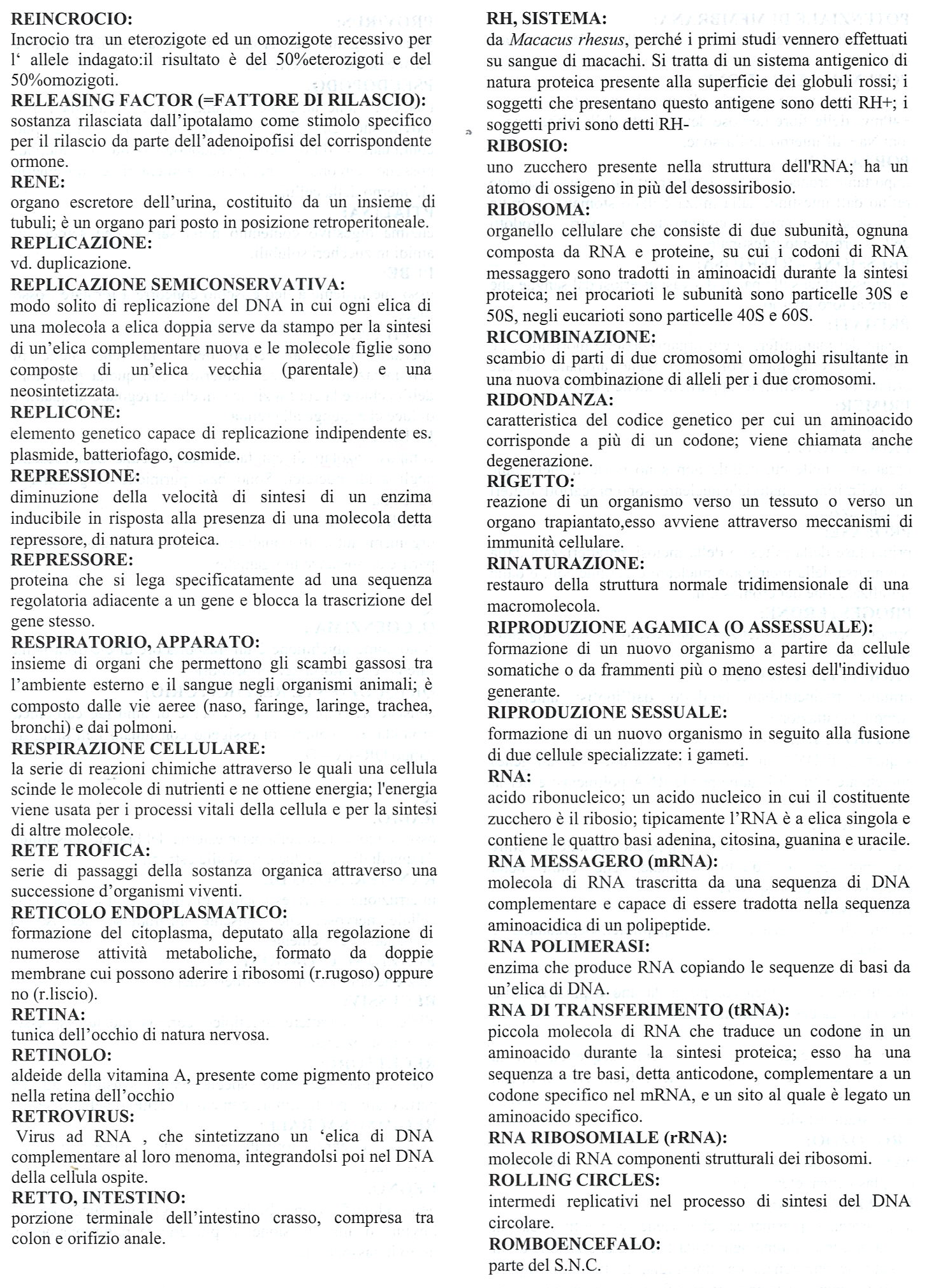 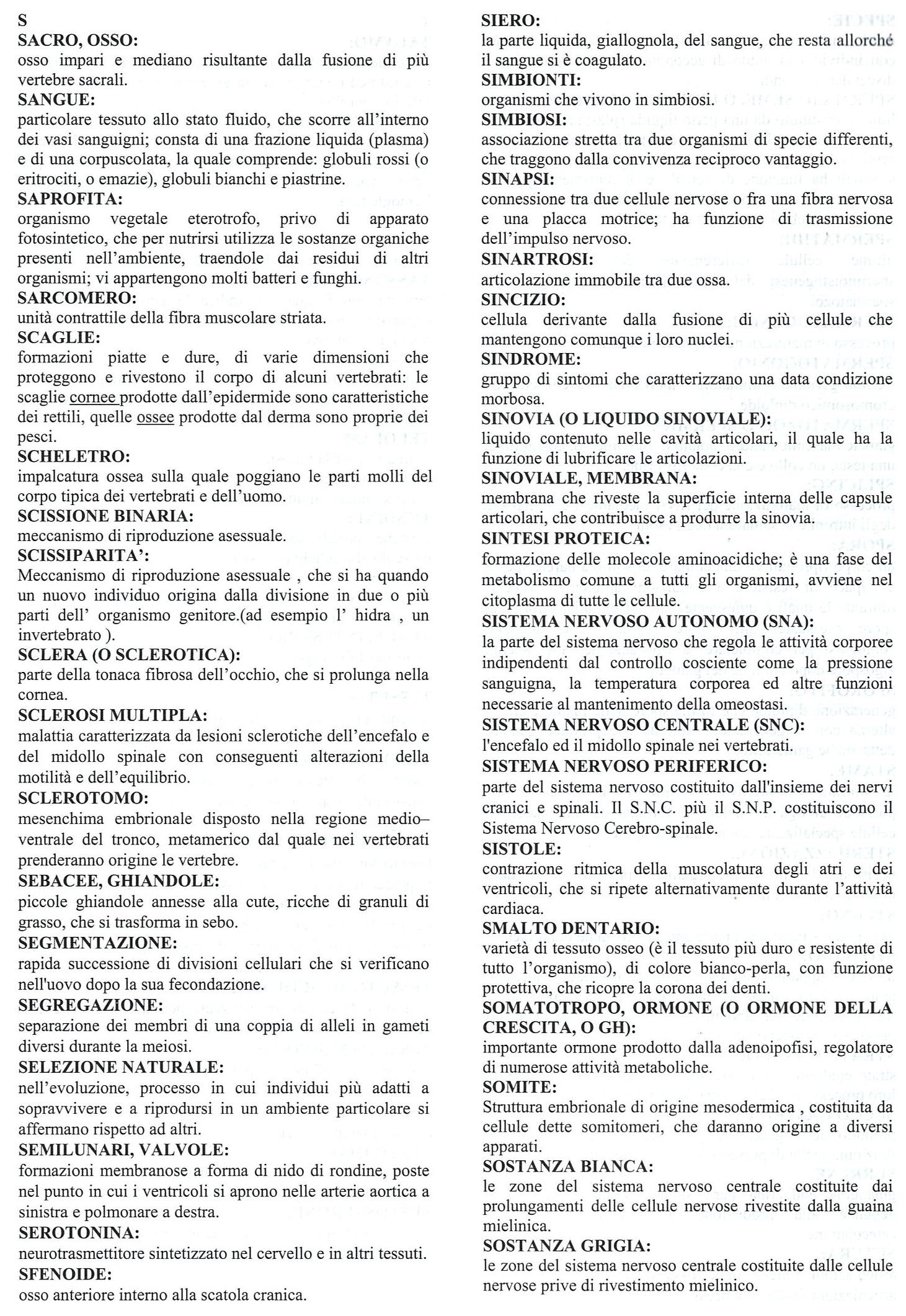 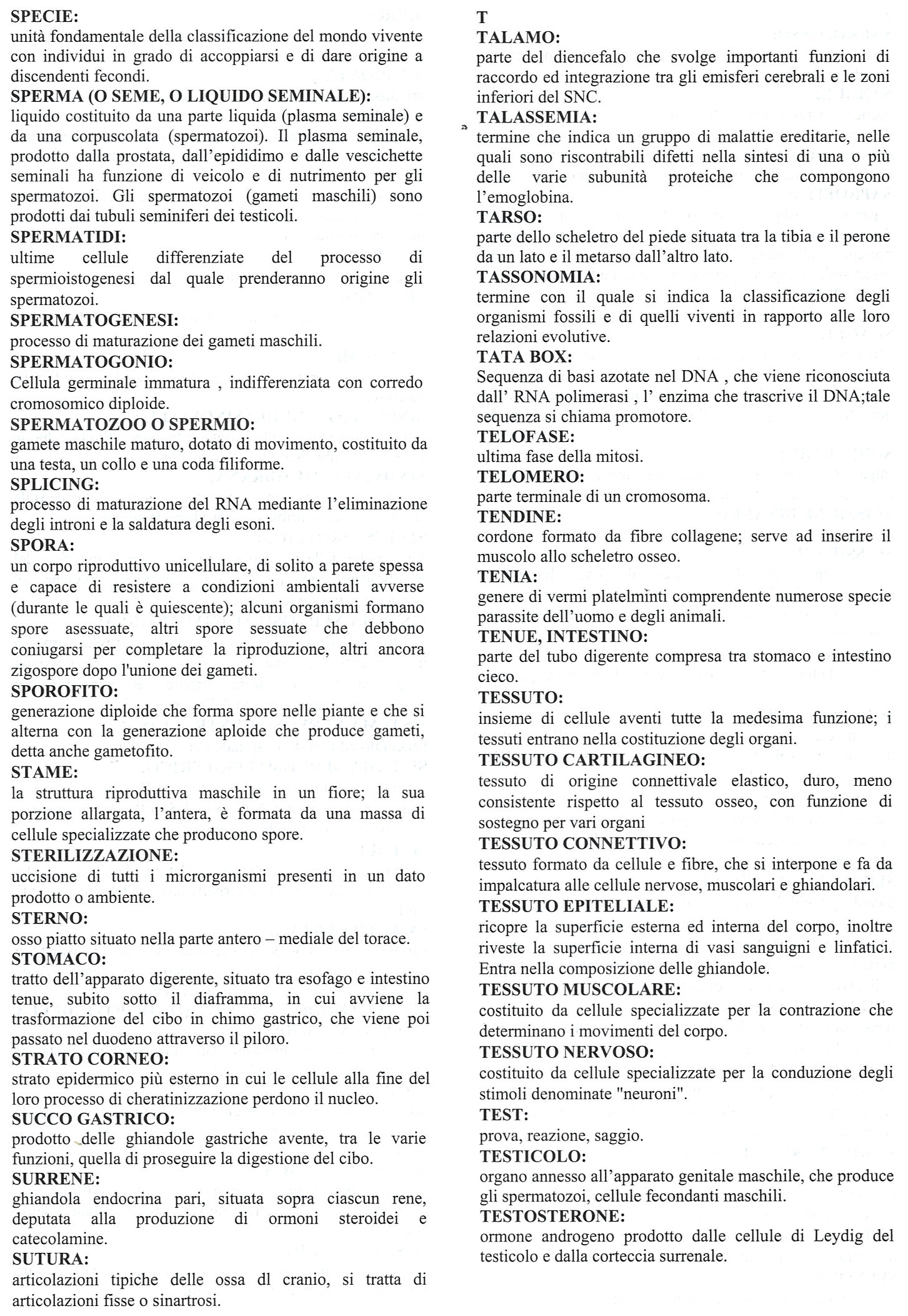 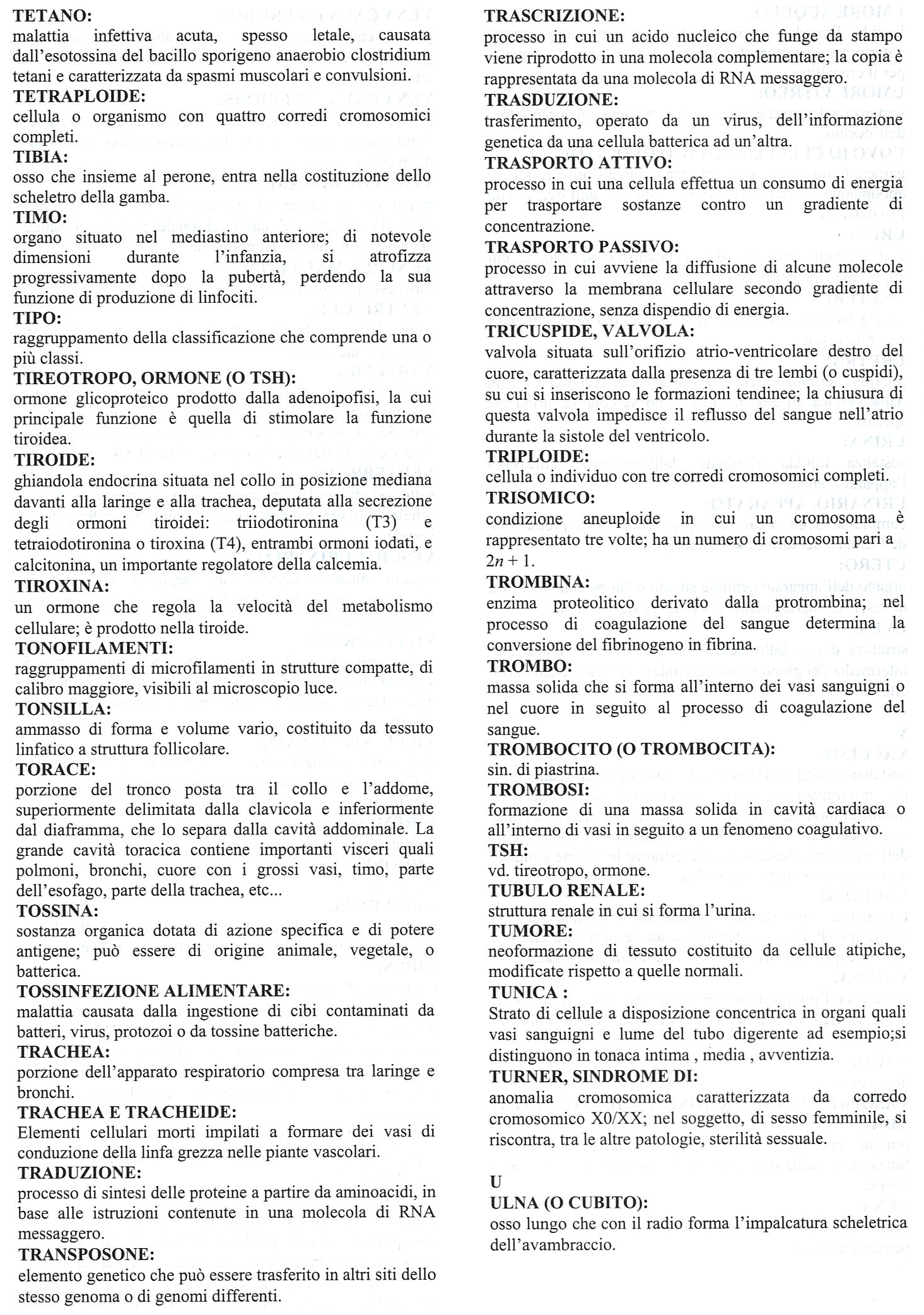 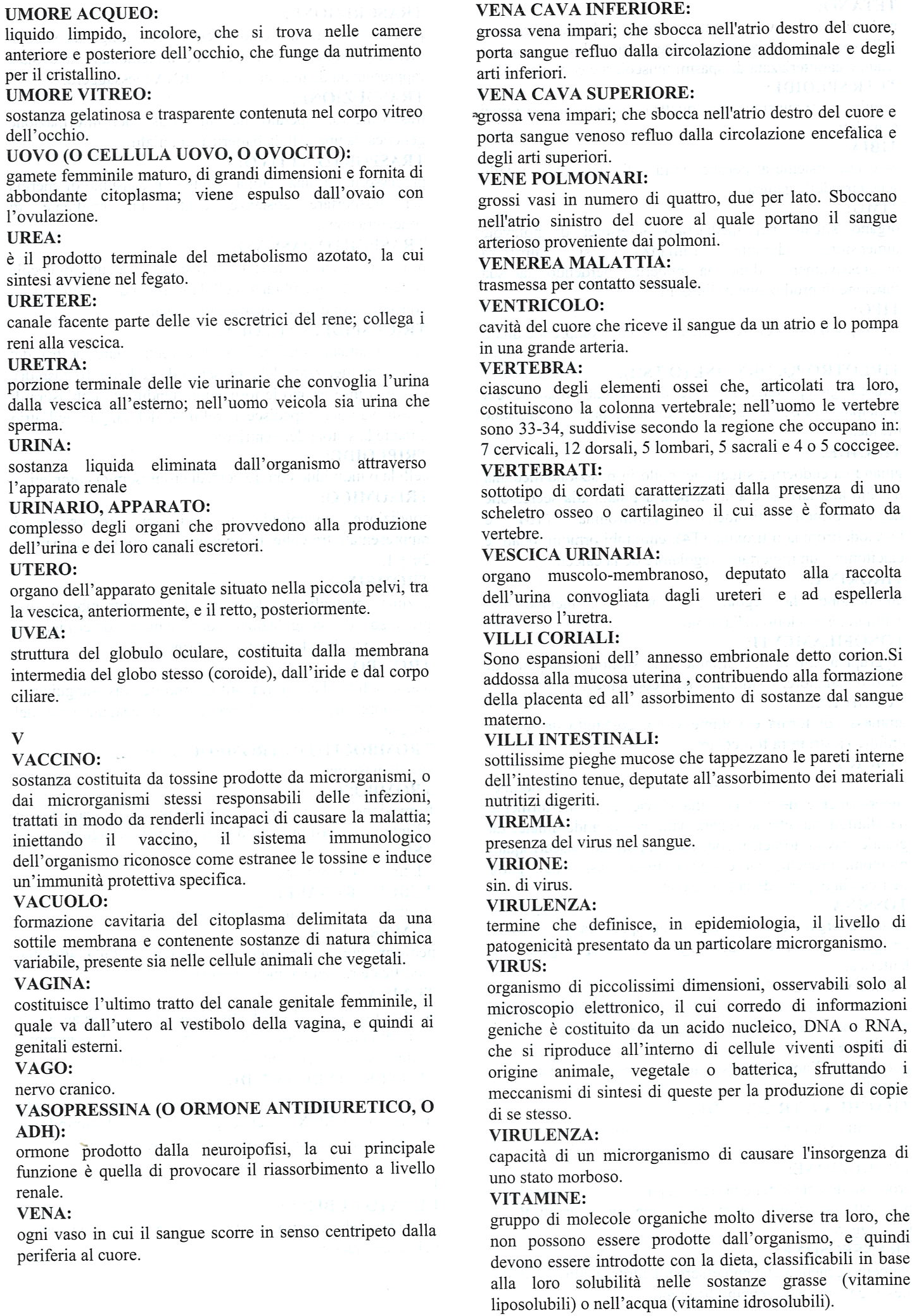 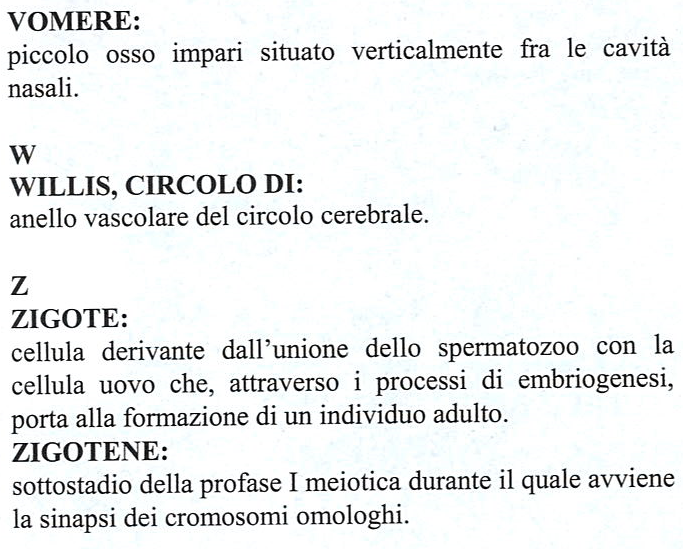 